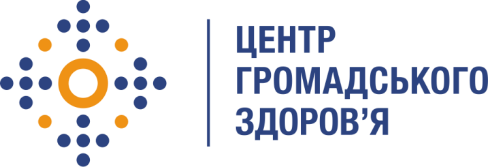 Державна установа 
«Центр громадського здоров’я Міністерства охорони здоров’я України» оголошує конкурс для відбору консультантів з розробки змісту навчального відео на тему «Розробка обласних програм з громадського здоров'я» в рамках програми Глобального фонду по боротьбі зі СНІДом, туберкульозом та малярією.Назва позиції: Консультант з розробки змісту дистанційного курсу «Розробка обласних програм з громадського здоров'я»Рівень зайнятості: частковаІнформація щодо установи:Головним завданнями Державної установи «Центр громадського здоров’я Міністерства охорони здоров’я України» (далі – Центр) є діяльність у сфері громадського здоров’я. Центр виконує лікувально-профілактичні, науково-практичні та організаційно-методичні функції у сфері охорони здоров’я з метою забезпечення якості лікування хворих на соціально небезпечні захворювання, зокрема ВІЛ/СНІД, туберкульоз, наркозалежність, вірусні гепатити тощо, попередження захворювань в контексті розбудови системи громадського здоров’я. Центр приймає участь в розробці регуляторної політики і взаємодіє з іншими міністерствами, науково-дослідними установами, міжнародними установами та громадськими організаціями, що працюють в сфері громадського здоров’я та протидії соціально небезпечним захворюванням.Основні обов'язки:Розробка змісту дистанційного курсу на тему «Розробка обласних програм з громадського здоров'я», а саме: Повний опис курсуНавчальна програмаПрезентації відповідно до переліку тем курсуСкрипти (повний текст навчального відео)Тести перевірки знаньЗміст дистанційного курсу має бути спрямований на формування у слухачів наступного переліку компетентностей. Наприкінці даного курсу учасники мають бути в змозі:Описати план дій з посилення потенціалу і послуг громадського здоров'я в Україні, розкрити його зміст та визначити необхідні заходи щодо досягнення визначених цілей у цьому контексті.Описати моделі горизонтальної інтеграції організацій, які відповідають за здоров’я громад  при  розробці регіональних програм. Надати наукове обґрунтування політик та використання  досліджень в сфері громадського здоров'я, використовувати це обґрунтування при плануванні обласних програм громадського здоров’я в Україні.Проводити планування  програм громадського здоров’я відповідно до етапів розробки: робоча група, аналіз даних, визначення цілей,  завдань, розробка плану дій та очікуваних результатів.Розробляти паспорт обласної програми та її структуру, проводити оцінку ефективності  Формувати пакет міжсекторальних рішень медичних, соціальних, інфраструктурних, економічних для органів місцевого самоврядування в сфері громадського здоров’я Визначати, планувати та впроваджувати інтервенції для регіональних програм з громадського здоров’я щодо інфекційних захворювань.Визначати, планувати та впроваджувати інтервенції для регіональних програм з громадського здоров’я щодо неінфекційних захворювань.Організовувати комунікаційні кампанії в  громадському здоров’ї на всіх етапах від розробки стратегії до проведення аналізу ефективності, з урахуванням комунікаційних ризиків. Проводити фінансове планування та контроль за виконанням програм з громадського здоров’я.Вимоги до професійної компетентності:Досвід роботи у сфері громадського здоров’я не менше 3 років, досвід повного циклу розробки та впровадження регіональних програм з громадського здоров’я;  Досвід публічних виступів, підготовки презентацій;  Знання українських та міжнародних керівництв, нормативних документів за тематикою дистанційного курсу; Знання ділової української мовиРезюме мають бути надіслані електронною поштою на електронну адресу: vacancies@phc.org.ua. В темі листа, будь ласка, зазначте: «162 - 2020 Консультант з розробки змісту навчального відео на тему «Розробка обласних програм з громадського здоров'». Термін подання документів – до 7 вересня 2020 року, реєстрація документів 
завершується о 18:00.За результатами відбору резюме успішні кандидати будуть запрошені до участі у співбесіді. За результатами конкурсу буде відібраний 1 консультант. У зв’язку з великою кількістю заявок, ми будемо контактувати лише з кандидатами, запрошеними на співбесіду. Умови завдання та контракту можуть бути докладніше обговорені під час співбесіди.Державна установа «Центр громадського здоров’я Міністерства охорони здоров’я України»  залишає за собою право повторно розмістити оголошення про вакансію, скасувати конкурс на заміщення вакансії, запропонувати посаду зі зміненими обов’язками чи з іншою тривалістю контракту.